Calea Victoriei nr. 12C, Bloc A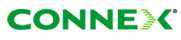 Presupun ca avem aici un site destul de vechisor, chiar daca nu stiu când a fost lansat. Pe fatada acestui imobil (care  pare sa fie autenticul Bloc A, deci Cosmoteu’ o cam gresira) gasesti micro-ul Connex 3016 ; site-ul este numit Bancorex pentru ca probabil pe vremea aceea sediul bancii de la parter era Bancorex, acum fiind UniCredit Tiriac Bank.Cei de la Connex merg aici cu câte o singura antena Kathrein/sector, conectata Dualband UMTS/GSM, si RRU-uri în spatele antenelor. MW-ul Nec urca catre TN-ul Financial Plazza din fata. Prin 2006 notasem ca tot asa se prezenta, adica cu câte un Kathrein Dual/sector.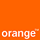 Calea Victoriei, Nr.12 C, Bloc AOrange a ajuns pe Calea Victoriei cu acest site macro foarte recent (nu exista în vara 2008), asa ca nu îl am în nicio lista de site-uri oficiale. Si e ceva tare tare straniu legat de acest site : nu are 2Ter !Ceea ce este foarte foarte anormal, pentru ca este echipat cu antene Jaybeam 5880100 SlimLine, deci Triband ! Si nu se pune problema daca sunt sau nu conectate Triband, normal ca sunt ! Asa ca de unde pâna unde nu avem noi 2Ter aici ? Sa fi doar conectat feederi pe DCS, fara sa-i lege si în BTS ? Sau poate o fi o eroare de parametraj (cam tare grosolana, ca totusi tot Bucurestiul este Dual), si acele celule DCS sa existe ? Eu recunosc ca nu am testat mai deloc, sigur ca am fost intrigat de faptul ca nu are 2Ter (nici nu sunt sigur ca este vorba de acest site din poze, dar totusi ce am monitorizat eu seamana a site macro, ca doar are SFH… si stateam în fata lui, ce naiba !?). In concluzie ar fi interesant de vazut care este situatia reala a DCS-ului aici.Bun, în rest vedem acolo sus ceea ce seamana a un Alcatel MBO2 (posibil pentru GSM) alaturi de un MBO1 (posibil de ce nu pentru ipoteticul DCS), si un Huawei. Orange utilizeaza aici noile RRU-uri Huawei (site-ul a fost deci instalat probabil prin 2009), si pe partea MW par sa mearga si ei cu ODU-uri Nec Pasolink, care urca ca si la CNX catre TN-ul de pe Financial Plazza.Ah, si mai vezi ceva straniu în poza P1090441 : se vede acolo un TMA (dar nu numai pe acest sector, se repeta pe toate) între RRU si antena. Vad ca asa fac (si la Opera e la fel) când nu au antene Jaybeam cu MHA-ul inclus, mai adauga un TMA extern…BCCHAfiseazaLACCIDTRXDiverse20Calea Victoriei11142340614EAHC   |   RAR 2RAM 111 dBmBCCHLACCIDTRXDiverseDiverse6710034371SFHRAM -109 dBm2Ter 07210014371SFHRAM -111 dBm2Ter 0